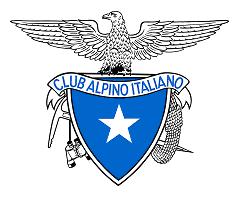 Domanda di richiesta contributo per il sostegnoa Percorsi per le Competenze Trasversalie per l’Orientamento (P.C.T.O.)Il Sottoscritto …………………………..………. nato a …………………….………il …………….………., residente a ………………………………….……… in Via …………………………………………………., carta di identità n°………………..……………………….…………… rilasciata dal Comune di ………….………………………………… in data …………………………., in qualità di Presidente Pro Tempore della Sezione CAI di …………………………………………...………. chiede l’assegnazione del contributo per il sostegno a Percorsi per le Competenze Trasversali e per l’Orientamento (P.C.T.O.) promossi negli anni scolastici 2020/2021 e 2021/2022 pari a € …………………………. (………………………………………./00). A tal fine allega:□   Convenzione/i con l’Istituto scolastico e relazione allegata;□   Relazione/i finale/i del Tutor consegnata all’Istituto scolastico;□   Elenco e copia di fatture/ricevute relative alle spese sostenute negli anni scolastici 2020/2021 e 2021/2022 per l’attività PCTO.Si allega copia del documento di identità.Accreditare l’importo sul conto corrente intestato alla Sezione CAI di ………………………___________________________________________________________________________Luogo e DataFirma del dichiarante (per esteso e leggibile)* Timbro della SezioneIBANIT